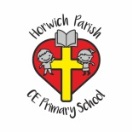 RE Spring term 2 Year Five Why do Christians believe that Easter is a celebration of Victory?RE Spring term 2 Year Five Why do Christians believe that Easter is a celebration of Victory?Key vocabularyExplanation/ definitionKey KnowledgeVictory The winning of a battle or contest.Christians believe that Christ’s resurrection is a victory over death and talk about it with understanding.Christians believe that the death and resurrection of Jesus restored the relationship between God and people.The Easter story is at the very heart of Christian belief.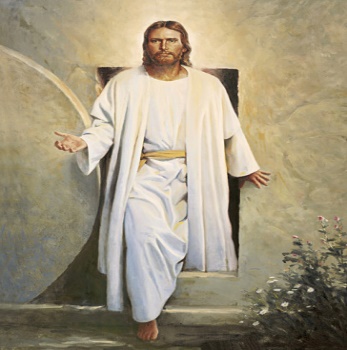 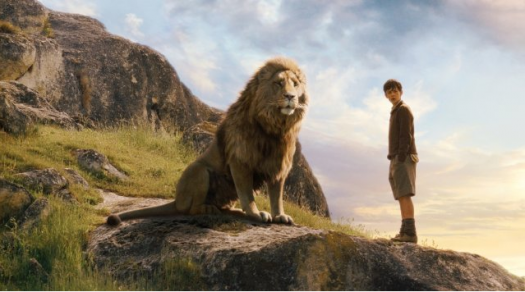 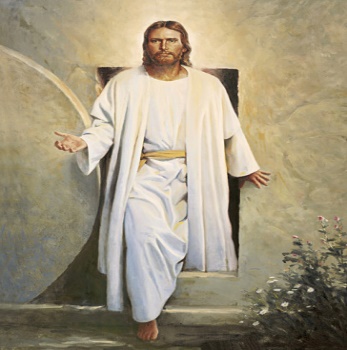 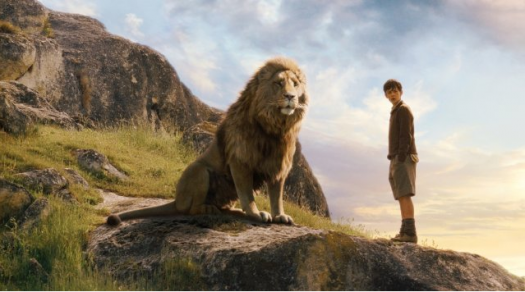      Jesus’ resurrection                        The Lion the Witch and the Wardrobe:                                                               Aslan sacrifices his life for EdmundTriumph Happiness caused by victory or success. Christians believe that Christ’s resurrection is a victory over death and talk about it with understanding.Christians believe that the death and resurrection of Jesus restored the relationship between God and people.The Easter story is at the very heart of Christian belief.     Jesus’ resurrection                        The Lion the Witch and the Wardrobe:                                                               Aslan sacrifices his life for EdmundResurrection Rising again especially from the dead.Christians believe that Christ’s resurrection is a victory over death and talk about it with understanding.Christians believe that the death and resurrection of Jesus restored the relationship between God and people.The Easter story is at the very heart of Christian belief.     Jesus’ resurrection                        The Lion the Witch and the Wardrobe:                                                               Aslan sacrifices his life for EdmundSacrifice Giving up of something valuable or important to help someone or something else.Christians believe that Christ’s resurrection is a victory over death and talk about it with understanding.Christians believe that the death and resurrection of Jesus restored the relationship between God and people.The Easter story is at the very heart of Christian belief.     Jesus’ resurrection                        The Lion the Witch and the Wardrobe:                                                               Aslan sacrifices his life for EdmundSalvation Fact or state of being saved from harm or the consequences of sin.Christians believe that Christ’s resurrection is a victory over death and talk about it with understanding.Christians believe that the death and resurrection of Jesus restored the relationship between God and people.The Easter story is at the very heart of Christian belief.     Jesus’ resurrection                        The Lion the Witch and the Wardrobe:                                                               Aslan sacrifices his life for EdmundRedeemer A person who redeems someone or something.Christians believe that Christ’s resurrection is a victory over death and talk about it with understanding.Christians believe that the death and resurrection of Jesus restored the relationship between God and people.The Easter story is at the very heart of Christian belief.     Jesus’ resurrection                        The Lion the Witch and the Wardrobe:                                                               Aslan sacrifices his life for EdmundRedeems  To free from sin.Christians believe that Christ’s resurrection is a victory over death and talk about it with understanding.Christians believe that the death and resurrection of Jesus restored the relationship between God and people.The Easter story is at the very heart of Christian belief.     Jesus’ resurrection                        The Lion the Witch and the Wardrobe:                                                               Aslan sacrifices his life for EdmundChristians believe that Christ’s resurrection is a victory over death and talk about it with understanding.Christians believe that the death and resurrection of Jesus restored the relationship between God and people.The Easter story is at the very heart of Christian belief.     Jesus’ resurrection                        The Lion the Witch and the Wardrobe:                                                               Aslan sacrifices his life for EdmundKey skillsKey skillsKey skillsBy the end of this unit, pupils are expected to be able to:Retell the Easter story in detail and talk with understanding about the Christian belief that Jesus died and rose victoriously and what it means to Christians.Talk about and describe feelings in relation to situations of victory; make links between people’s values and commitments and their attitudes and behaviour with regard to situations of victory.Describe the impact of belief in the Easter story on a person’s life.By the end of this unit, pupils are expected to be able to:Retell the Easter story in detail and talk with understanding about the Christian belief that Jesus died and rose victoriously and what it means to Christians.Talk about and describe feelings in relation to situations of victory; make links between people’s values and commitments and their attitudes and behaviour with regard to situations of victory.Describe the impact of belief in the Easter story on a person’s life.By the end of this unit, pupils are expected to be able to:Retell the Easter story in detail and talk with understanding about the Christian belief that Jesus died and rose victoriously and what it means to Christians.Talk about and describe feelings in relation to situations of victory; make links between people’s values and commitments and their attitudes and behaviour with regard to situations of victory.Describe the impact of belief in the Easter story on a person’s life.